Warszawa 07.01.2015 P O W O Ł A N I EZgrupowanie szkoleniowe w łyżwiarstwie szybkim na torze długimImpreza: 	Zgrupowanie szkoleniowe i PŚ Miejsce:		CollalboTermin: 		13-22.01.2015Trenerzy: 	1. Witold Mazur 604 975 702   		2. Stanuch Dariusz 		Uczestnicy:	1. Wielgat Adrian	 „Orzeł” Elbląg		11.Bachanek Marcin UKS Viking Elbląg2. Złotkowska Luiza „Sparta”Grodzisk	12.BurzykowskiDawid SNPTT Zakopane 3. Owczarek Mateusz KS Pilica T-szów	13. Janicki Artur UKS Błyskawica Domaniewica 4. Drwięga Marcel SKŁ Górnik Sanok	 5. Oficjalski Gaweł Zryw Słomczyn				6. Kapruziak Aleksandra  KS Pilica T-szów  7.Bosiek Karolina  UKS 9 T-szów    8.Gąsecka Karolina UKS 9 T-szów    9.Wójcik Andżelika Cuprum Lubin10. Ziomek Kaja  Cuprum LubinOrganizacja podróży: Wyjazd z Warszawy w dniu 13.01. Godzina wyjazdu do uzgodnienia z trenerem Kadry Zawodnicy z SMS wyjazd z Zakopanego .Zwrot kosztów podróży II kl PKP na podstawie ważnego biletu  przez Instytut Do zabrania: sprzęt sportowy po uzgodnieniu z trenerami Kadry .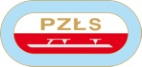 Ewa Białkowska Szef Wyszkolenia Polski Związek Łyżwiarstwa Szybkiego/ Polish Speed Skating Association 00-621 Warszawa T. Boya-Żeleńskiego 4a/59 +48 22 825 24 82